Premio Letterario Internazionale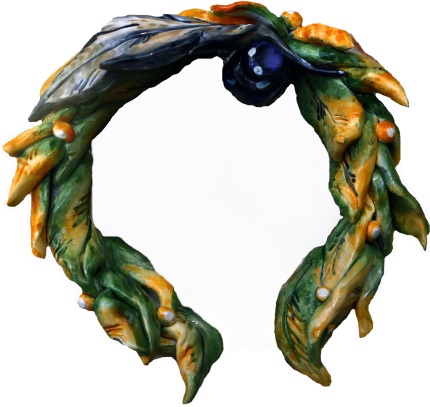 CoronaVI edizione 2021Scadenza 10 agostoOrganizzato da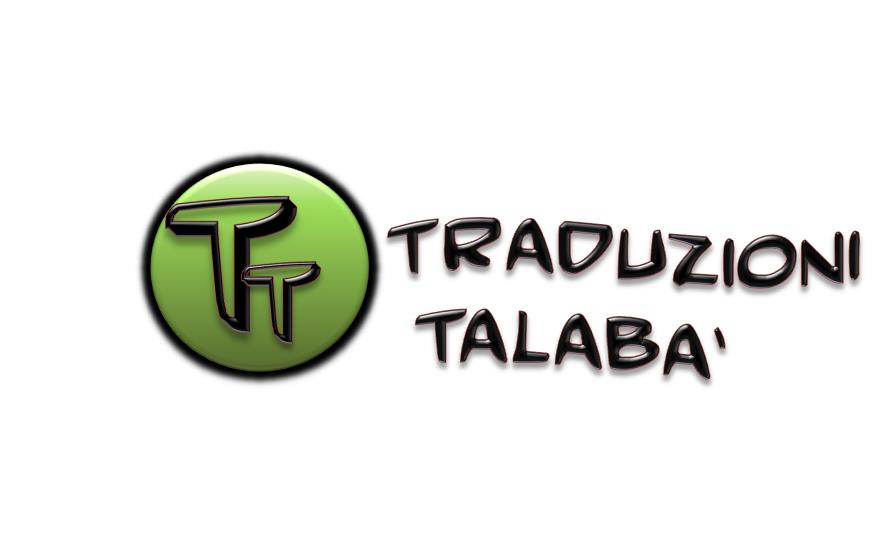 Regolamento Art. 1 Il premio annuncia l’apertura delle iscrizioni a tutti gli autori italiani, romeni o stranieri che scrivono in lingua italiana o in lingua romena (vedi il regolamento per la lingua romena), residenti in tutto il mondo.Art. 2 Il premio è articolato in 5 sezioni per la lingua italiana e 5 sezioni per la lingua romena:
Sez. A Poesia inedita a tema imposto: poesia quanticaSez. B Poesia inedita a tema liberoSez. C Libro edito di poesie Sez. D Racconto a tema liberoSez. E Libro edito di narrativa (romanzo di ogni genere o raccolta di racconti)Lingua italianaSez. A Poesia inedita a tema imposto: poesia quanticaSpedire una poesia inedita in lingua italiana che ha come tema  il mondo quantico (unica coscienza- evolvere la coscienza - consapevolezza quantica - tutti come lo stesso unico essere -  tutto è energia, unità, vedere oltre, l’amore è l’essenza della  vita - vita eterna - amore incondizionato - l’amore è luce, la luce è energia, le “vibrazioni” delle frequenze in particelle e onde elettromagnetiche, legge di attrazione, rigenerare il DNA, la teoria delle stringhe, tu sei la sorgente, la matrice divina, la forza del pensiero - il mondo è ciò che io penso, vivere l’attimo e proiettare il pensiero, ecc.).La poesia non deve essere mai stata pubblicata in volume, antologie, eBook, ecc., o premiata ai primi tre posti in altri concorsi letterari, pena l’esclusione dal concorso.L’opera va inviata alla mail premiocorona@libero.it in formato word, o via posta in 2 copie, di cui, una copia non firmata, più una copia firmata inserita in una busta sigillata più piccola, insieme alla ricevuta di pagamento (art.3), e ai dati personali, sezione, indirizzo, e-mail e numero di telefono.Sez. B Poesia inedita a tema liberoSpedire una poesia inedita in lingua italiana a tema libero.La poesia non deve essere mai stata pubblicata in volume, antologie, eBook, ecc., o premiata ai primi tre posti in altri concorsi letterari, pena l’esclusione dal concorso.L’opera va inviata alla mail premiocorona@libero.it in formato word, o via posta in 2 copie, di cui, una copia non firmata, più una copia firmata inserita in una busta sigillata più piccola insieme alla ricevuta di pagamento (art.3), e ai dati personali, sezione, indirizzo, e-mail e numero di telefono.Sez. C Libro edito di poesie Libro edito di poesie  in lingua italiana. Possono concorrere poeti e case editrici inviando 6 copie, insieme ai dati personali, sezione, indirizzo, e-mail e numero di telefono, e  ricevuta di pagamento (art.3).Sez. D Racconto inedito Spedire un racconto inedito in lingua italiana a tema libero. Non deve superare 9000 battute (spazi esclusi), non deve essere mai stato pubblicato in volume, antologie, eBook, ecc., o premiato ai primi tre posti in altri concorsi letterari, pena l’esclusione dal concorso. Il racconto va inviato alla mail premiocorona@libero.it in word, o via posta in 2 copie, di cui, una copia non firmata, più una copia firmata inserita in una busta sigillata più piccola insieme alla ricevuta di pagamento (art.3). Sez. E Libro edito di narrativa Libro edito di narrativa  in lingua italiana (romanzo di ogni genere o raccolta di racconti), pubblicato dal 1990  in poi. Possono concorrere scrittori e case editrici inviando 6 copie insieme alla ricevuta di pagamento (art.3), e ai dati personali, sezione, indirizzo, e-mail e numero di telefono.Lingua romenaSez. A Poesia inedita a tema imposto: poesia quanticaSez. B Poesia inedita a tema liberoSez. C Libro edito di poesie Sez. D Racconto a tema liberoSez. E Libro edito di narrativa (romanzo di ogni genere o raccolta di racconti)Art. 3 Ricevuta di pagamento (quota di partecipazione) Per venire incontro alle esigenze dell'organizzazione, il contributo di partecipazione, a parziale copertura delle spese organizzative, è  di € 10,00. Il contributo può essere inviato: 1. tramite versamento su carta Postepay n° 5333 1711 3217 3341  intestata a Mihaela Talabà - C.F. TLBMHL74H59Z129V – Causale: Premio Corona;2. tramite versamento con bonifico su carta Postepay al seguente IBAN: IT36S3608105138201653701658, BIC/SWIFT PPAYITR1XXX intestato a Mihaela Talabà – Causale: Premio Corona.L’organizzazione declina qualsiasi responsabilità dallo smarrimento del denaro inviato.Art. 4 Indirizzo e scadenzaInviare con posta prioritaria e/o piego di libri al seguente indirizzo: Premio Letterario Internazionale Corona, c/o Rocco Leonetti – Bar Ferraro, Viale Italia, n° 12, Trebisacce (CS), cap. 87075, Italia, entro il 10 agosto 2021, farà fede il timbro postale.Art. 5 TraduzioneL’organizzazione si riserva il diritto di tradurre in italiano/romeno e pubblicare in bilingue le opere inedite dei vincitori in una eventuale antologia o sui social network.Art. 6 Per i partecipanti minorenni è necessaria l’autorizzazione da parte dei genitori.Art. 7 Iscrizione al premioLa Segreteria del Premio provvederà ad inviare via e-mail agli autori avviso di corretta ricezione degli elaborati entro dieci giorni. L'organizzazione del Premio chiede cortesemente di non attendere, se possibile, l'approssimarsi della scadenza per l'invio delle opere in modo da agevolare il lavoro della giuria.Art. 8 PremiLingua italiana:1° premio: diploma realizzato a mano con incisione a fuoco su legno eseguita con il pirografo, corona d’alloro, oggetto d’arte creato dagli artisti del Premio Corona di fama nazionale e internazionale, motivazione della giuria. Per la  sezione C e per la sezione E, si aggiunge la somma in denaro di 100 €.2° premio: diploma personalizzata, oggetto d’arte realizzato dagli artisti del Premio Corona, motivazione della giuria.3° premio: diploma personalizzato, oggetto d’arte realizzato dagli artisti del Premio Corona,  motivazione della giuria.4° premio: 1 menzione d’onore: diploma e medaglia o oggetto d’arte.5° premio: 1 menzione speciale: diploma e medaglia o oggetto d’arte.Saranno assegnati i Premi Speciali:“Quantum” “Lagaria” “Cuore Verde”“Meridione”“Fantasia” Altri premi potrebbero essere assegnati, in base alle sponsorizzazioni che si aggiungeranno. I primi premiati saranno inseriti nell’Albo d’OroSarà  assegnato un vincitore assolutoArtisti del Premio: Marcello la Neve, Mihai Catruna, Anna Carmela Leonetti, Paolo Viscardi, Ornella Mamone Capria, Fallou Batik, Maria Grazia Gentile, Mihaela Talabà e Rocco Giuseppe Leonetti.Art. 9 PremiazioneLa premiazione si terrà in base agli sviluppi della situazione sanitaria.Art. 10 La GiuriaLe opere saranno valutate in forma anonima. Il giudizio della Giuria è insindacabile ed inappellabile e i nominativi dei Giurati saranno resi noti alla data della proclamazione dei vincitori. La giuria cambia ogni anno parzialmente o totalmente.La Giuria è composta da professori, poeti, scrittori, artisti e lettori nazionali e internazionali.Art. 11 Notizie sui risultatiI vincitori saranno avvisati tempestivamente tramite mail e/o telefono. Notizie e risultati saranno pubblicati nel gruppo e sulla pagina facebook: Premio Letterario Internazionale CoronaArt. 12 PrivacyOgni Autore, per il fatto stesso di partecipare al Premio, dichiara la paternità e l'originalità delle opere inviate e del loro contenuto. Dichiara inoltre di avere il pieno possesso dei diritti delle opere inviate ed autorizza il trattamento dei suoi dati personali ai sensi del D.Lgs. 196/2003. L'organizzazione del Premio non risponde di eventuali plagi o violazioni di legge. In base alla vigente normativa sulla privacy, gli indirizzi ed i dati personali dei partecipanti verranno utilizzati esclusivamente ai fini del Premio.Art. 13 Altre note: Le opere inviate non saranno restituite. Saranno automaticamente esclusi gli elaborati a sfondo razzista o di incitamento alla violenza. Eventuali modifiche al presente regolamento potranno essere attuate dall’organizzazione in relazione a situazioni contingenti.Consiglieri                                                                                       Presidentessa del PremioRocco G. Leonetti                                                                                   Mihaela TalabàAlfredo Bruni
Presidentessa giuria
Mihaela O. TotuPer ulteriori informazioni:Premio Letterario Internazionale CoronaCell. 320 7914460e-mail: premiocorona@libero.it